CONGRESUL AUTORITĂŢILOR LOCALE DIN MOLDOVA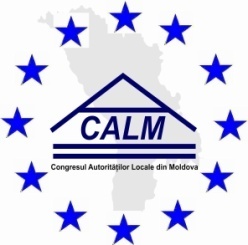 Str. Columna 106A, Chişinău, Republica Moldova (secretariat)Tel: 22-35-09, Fax: 22-35-29, mob. 079588547, e-mail: info@calm.md, www.calm.mdADUNAREA GENERALĂ A CONGRESULUI AUTORITĂȚILOR LOCALE DIN MOLDOVA Chișinău,Sala Polivalentă a Institutului Muncii (str. Zimbrului 10)29 ianuarie 2016Sesiunea V: Prezentarea și aprobarea modificărilor la Statutul CALM ProiectAdunarea generală a CALMDecizia de modificare și completare a Statutului CALMLa articolul 1 cuvintele „oraşe (municipii) şi sate (comune)” se substituie prin cuvintele „ sate (comune), oraşe (municipii), raioane (regiuni),”.La articolul 10 alineatul (1) cuvintele „oraş (municipiu), sat (comună)” se substituie prin cuvintele „ sat (comună), oraş (municipiu) şi raion (regiune)”.Conţinutul articolului 11 va avea următorul cuprins:„Aderarea la asociaţie se face la cererea scrisa a primarului / președintelui raionului (regiunii) adresată preşedintelui asociaţiei, în temeiul hotărârii consiliului local / raional (regional). Cererea de aderare, împreuna cu hotărârea consiliului local/raional(regional), însoţite de un aviz de recomandare din partea secretariatului asociaţiei, se prezintă de către directorul executiv, in prima şedinţa ordinară sau extraordinară a consiliului CALM in vederea adoptării hotărârii de aderare.”.La articolul 12 alineatul (1), litera a) va avea următorul cuprins:„a)	la cererea scrisă a primarului / președintelui raionului (regiunii) însoţită de decizia consiliului local/ raional (regional) referitoare la denunţarea acordului de asociere;”.La articolul 13 litera a) după cuvintele „al cărui primar” se introduce sintagma „ / preşedinte”.La articolul 14 litera f) sintagma „Consiliului local” se substituie prin sintagma „consiliului local / raional (regional)”.La articolul 17 alineatele (1) – (3) vor avea următorul cuprins:„(1)	Adunarea generală este organul reprezentativ suprem al asociaţiei alcătuit din  reprezentanţii satelor (comunelor), oraşelor (municipiilor), raioanelor (regiunilor) și asociațiilor care au dobândit şi deţin în continuare calitate de membri ai asociaţiei în conformitate cu prevederile prezentului statut. (2)	Calitatea de reprezentant al membrilor asociaţiei la adunarea generală o au din oficiuprimarii satelor (comunelor), oraşelor (municipiilor) preşedinţii raioanelor (regiunilor).(3)	În caz de imposibilitate de a participa la Adunarea Generală, primarul / preşedintele raionului (regiunii) sau consiliul local / raional (regional), în conformitate cu legea, poate împuternici o altă persoană din cadrul primăriei / aparatul preşedintelui raionului (regiunii) sau consiliului local / raional (regional) să reprezinte unitatea administrativ-teritorială respectivă. În acest sens, consiliul CALM şi secretariatul asociaţiei vor fi notificaţi in prealabil.”.La articolul 18:la litera b) cuvîntul „strategia,„ se exclude;literele h) şi i) se exclud;la litera j) sintagma „şi al Comisiei de cenzori” se exclude.La articolul 19:	la alineatul 1, după sintagma „adunarea generală se întruneşte” se introduce sintagma „de regulă”, iar sintagma „odată la doi ani”se înlocuiește cu sintagma „odată la patru ani”;	alineatul (2) se exclude;	la alineatul (3) cifra „30” se înlocuieşte cu cifra „15”La articolul 20:pe tot parcursul articolului sintagma „Consiliul Naţional CALM”, la cazul respectiv, se substituie prin sintagma „consiliul CALM”;alineatul (1) va avea următorul cuprins:„(1)	Consiliul CALM este organul deliberativ și reprezentativ al asociaţiei care asigură conducerea asociaţiei în intervalul dintre sesiunile adunării generale şi punerea în executare a hotărârilor adunării generale. Mandatul consiliului CALM începe efectiv din momentul întrunirii în prima ședință după aprobarea rezultatelor finale ale alegerilor generale locale, în cadrul căreia se va lua act de noua componență a consiliului.”;la alineatul (2) sintagma„, lista cărora se aprobă de către Adunarea generală, la propunerea consiliului.” se exclude;alineatul (3) va avea următorul cuprins: „(3)	Din oficiu au calitatea de membru titular al Consiliului CALM:Primarii municipiilor;Primarii orașelor reședință de raion;Președinții asociațiilor teritoriale (raionale, regionale) a primarilor și/sau aleșilor locali;Reprezentanți ai UAT de nivelul doi și cu statut special; Președintele și directorul executiv al CALM;Reprezentanți ai asociaţiilor membre fondatoare ale CALM;Reprezentanți ai Rețelelor și asociațiilor profesionale din cadrul CALM.”.La articolul 21:la alineatul (3) după sintagma „sesiuni ordinare” se introduce sintagma „şi extraordinare,”;la alineatul (9) după sintagma „Biroului executiv” se introduce sintagma „ , preşedintelui şi/sau directorului executiv al CALM”;alineatele (16) şi (17), anterior excluse, vor avea următorul cuprins:„(16)	conferă distincții și titluri onorifice;desemnează membrii Comisiei de cenzori și a Consiliului de supraveghere;”;la alineatul (22) după cuvîntul „ascultă” se introduce cuvîntul „şi aprobă”, iar după cuvintele „Comisia de cenzori,” se introduc cuvintele „Consiliul de supraveghere”.La articolul 23:la alineatul (3) după sintagma „atribuţiile lui sunt exercitate de către”se introduc cuvintele „președintele în exercițiu sau, în caz de imposibilitate, de către”, iar sintagma „consiliul administrativ” se înlocuieşte  cu sintagma „consiliul CALM”;la alineatul (4) cuvintele „validarea următoarelor alegeri locale generale şi”,  „cazurilor alegerilor locale anticipate” se exclud;la alineatul (6), litera b) va avea următorul cuprins:„b)	convoacă şedinţele Adunării Generale, Consiliului CALM, Biroului executiv şi conduce lucrările acestora;”.La articolul 24 alineatul (6) cuvintele „validarea următoarelor alegeri locale generale şi”,  „cazurilor alegerilor locale anticipate” se exclud.La articolul 25:la alineatul (3) sintagma „membrului biroului” se substituie prin sintagma „membru al biroului”;la alineatul (4) litera f) sintagma „Consiliului de Administrare” se substituie prin sintagma „consiliului CALM”.La articolul 27:la alineatul (6), care devine alineatul (7), cuvintele „consiliul”, „Consiliul” se substituie cu cuvîntul „consiliului”;alineatul (5), privind atribuţiile principale ale directorului executiv, devine alineatul (6).La articolul 28:alineatul (1) va avea următorul cuprins:„(1)	Controlul modului de administrare şi gestionare a patrimoniului asociaţiei va fi efectuat de o Comisie de cenzori aleasă de Consiliul CALM dintre membrii asociației. Comisia de cenzori îşi desfăşoară activitatea din momentul alegerii sale şi până în momentul alegerii noii componenţe. Comisia de cenzori este alcătuită din 3 membri din care unul este preşedintele comisiei. Membrii consiliului CALM nu pot fi cenzori. În caz de imposibilitate de îndeplinire a funcţiilor sale de către un membru de comisiei (demisie, pierderea calităţii de ales local etc.), atunci Consiliul CALM numeşte o altă persoană conform prezentului alineat.”;alineatul (2):la litera a) cuvîntul „CALM ,” se substituie cu prepoziţia „de”;la litera b) sintagma „în adunarea generală” se substituie cu sintagma „consiliului CALM”;la litera d) sintagma „stabilite de adunarea generală” se substituie cu sintagma „stabilite de Consiliul CALM”;alineatul (3) va avea următorul cuprins:„(3)	Consiliul de supraveghere se constituie din 3 reprezentanți ai membrilor Asociaţiei, desemnați de către Consiliul CALM și care nu pot fi concomitent membrii organelor executive.  Consiliul de supraveghere îşi desfăşoară activitatea din momentul alegerii sale şi până în momentul alegerii noii componenţe.  Consiliul de supraveghere are rolul de a monitoriza activităţile Asociaţiei, ca acestea să corespundă cu scopurile prevăzute în statut.”.Proiectul de decizie propus spre aprobare Adunării Generale1) În conformitate cu art. 18, alin. (2), lit. „a” din Statutul CALM, se aprobă modificările și completările la Statutul CALM, după cum sunt expuse mai jos.